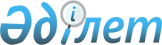 О внесении изменений в решение Талгарского районного маслихата от 28 декабря 2020 года № 69-281 "О бюджете Талгарского района на 2021-2023 годы"Решение Талгарского районного маслихата Алматинской области от 17 августа 2021 года № 11-40. Зарегистрировано в Министерстве юстиции Республики Казахстан 24 августа 2021 года № 24095
      РЕШИЛ:
      1. Внести в решение Талгарского районного маслихата "О бюджете Талгарского района на 2021-2023 годы" от 28 декабря 2020 года № 69-281 (зарегистрирован в Реестре государственной регистрации нормативных правовых актов № 5864) следующие изменения:
      пункт 1 указанного решения изложить в новой редакции:
      "1. Утвердить районный бюджет на 2021-2023 годы согласно приложениям 1, 2 и 3 к настоящему решению соответственно, в том числе на 2021 год в следующих объемах:
      1) доходы – 17 693 915 тысяч тенге, в том числе:
      налоговые поступления – 4 273 064 тысячи тенге;
      неналоговые поступления – 97 068 тысяч тенге;
      поступления от продажи основного капитала – 1 738 650 тысяч тенге;
      поступления трансфертов – 11 585 133 тысячи тенге;
      2) затраты – 17 934 940 тысяч тенге;
      3) чистое бюджетное кредитование – 83 996 тысяч тенге, в том числе:
      бюджетные кредиты – 123 763 тысячи тенге;
      погашение бюджетных кредитов – 39 767 тысяч тенге;
      4) сальдо по операциям с финансовыми активами – 0 тенге, в том числе:
      приобретение финансовых активов – 0 тенге;
      поступления от продажи финансовых активов государства – 0 тенге;
      5) дефицит (профицит) бюджета – -325 021 тысяча тенге;
      6) финансирование дефицита (использование профицита) бюджета – 325 021 тысяча тенге, в том числе:
      поступление займов – 873 763 тысячи тенге;
      погашение займов – 1 251 313 тысяч тенге;
      используемые остатки бюджетных средств – 702 571 тысяча тенге.".
      2. Приложение 1 к указанному решению изложить в новой редакции согласно приложению к настоящему решению.
      3. Настоящее решение вводится в действие с 1 января 2021 года. Районный бюджет на 2021 год
					© 2012. РГП на ПХВ «Институт законодательства и правовой информации Республики Казахстан» Министерства юстиции Республики Казахстан
				
      Секретарь Талгарского

      районного маслихата

М. Алибеков
Приложение к решению Талгарского районного маслихатаот 17 августа 2021 года № 11-40Приложение 1 к решению Талгарского районного маслихата от 28 декабря 2020 года № 69-281
Категория
Категория
Категория
Категория
Сумма (тысяч тенге)
Класс
Класс
Класс
Сумма (тысяч тенге)
Подкласс
Подкласс
Сумма (тысяч тенге)
Наименование
Сумма (тысяч тенге)
1. Доходы
17 693 915
1
Налоговые поступление
4 273 064
01
Подоходный налог
1 987 237
1
Корпоративный подоходный налог 
1 987 237
04
Hалоги на собственность
1 409 000
1
Hалоги на имущество
1 408 000
5
Единный земельный налог
1 000
05
Внутренние налоги на товары, работы и услуги
808 427
2
Акцизы
567 200
3
Поступления за использование природных и других ресурсов
9 677
4
Сборы за ведение предпринимательской и профессиональной деятельности
231 550
08
Обязательные платежи, взимаемые за совершение юридически значимых действий и (или) выдачу документов уполномоченными на то государственными органами или должностными лицами
68 400
1
Государственная пошлина
68 400
2
Неналоговые поступления
97 068
01
Доходы от государственной собственности
9 474
5
Доходы от аренды имущества, находящегося в государственной собственности
9 425
7
Вознаграждения по кредитам, выданным из государственного бюджета
49
04
Штрафы, пени, санкции, взыскания, налагаемые государственными учреждениями, финансируемыми из государственного бюджета, а также содержащимися и финансируемыми из бюджета (сметы расходов) Национального Банка Республики Казахстан
1 000
1
Штрафы, пени, санкции, взыскания, налагаемые государственными учреждениями, финансируемыми из государственного бюджета, а также содержащимися и финансируемыми из бюджета (сметы расходов) Национального Банка Республики Казахстан, за исключением поступлений от организаций нефтяного сектора 
1 000
06
Прочие неналоговые поступления
86 594
1
Прочие неналоговые поступления
86 594
3
Поступления от продажи основного капитала
1 738 650
01
Продажа государственного имущества, закрепленного за государственными учреждениями
1 218 760
1
Продажа государственного имущества, закрепленного за государственными учреждениями
1 218 760
03
Продажа земли и нематериальных активов
519 890
1
Продажа земли
519 890
4
 Поступления трансфертов 
11 585 133
01
Трансферты из нижестоящих органов государственного управления
793 132
3
Трансферты из бюджетов городов районного значения, сел, поселков, сельских округов
793 132
02
Трансферты из вышестоящих органов государственного управления
10 792 001
2
Трансферты из областного бюджета
10 792 001
Функциональная группа
Функциональная группа
Функциональная группа
Функциональная группа
Функциональная группа
Сумма (тысяч тенге)
Функциональная подгруппа
Функциональная подгруппа
Функциональная подгруппа
Функциональная подгруппа
Сумма (тысяч тенге)
Администратор бюджетных программ
Администратор бюджетных программ
Администратор бюджетных программ
Сумма (тысяч тенге)
Программа
Программа
Сумма (тысяч тенге)
Наименование
Сумма (тысяч тенге)
2. Затраты
17 934 940
01
Государственные услуги общего характера
3 577 516
1
Представительные, исполнительные и другие органы, выполняющие общие функции государственного управления
445 883
112
Аппарат маслихата района (города областного значения)
29 225
001
Услуги по обеспечению деятельности маслихата района (города областного значения)
28 675
003
Капитальные расходы государственного органа
550
122
Аппарат акима района (города областного значения)
416 658
001
Услуги по обеспечению деятельности акима района (города областного значения)
172 002
003
Капитальные расходы государственного органа
21 575
113
Целевые текущие трансферты нижестоящим бюджетам
223 081
2
Финансовая деятельность
2 841 525
452
Отдел финансов района (города областного значения)
2 841 525
001
Услуги по реализации государственной политики в области исполнения бюджета и управления коммунальной собственностью района (города областного значения)
23 335
003
Проведение оценки имущества в целях налогообложения
5 829
010
Приватизация, управление коммунальным имуществом, постприватизационная деятельность и регулирование споров, связанных с этим
1 361
028
Приобретение имущества в коммунальную собственность
2 811 000
5
Планирование и статистическая деятельность
30 428
453
Отдел экономики и бюджетного планирования района (города областного значения)
30 428
001
Услуги по реализации государственной политики в области формирования и развития экономической политики, системы государственного планирования
30 428
9
Прочие государственные услуги общего характера
259 680
467
Отдел строительства района (города областного значения)
259 680
040
Развитие объектов государственных органов
259 680
02
Оборона
207 731
1
Военные нужды
17 055
122
Аппарат акима района (города областного значения)
17 055
005
Мероприятия в рамках исполнения всеобщей воинской обязанности
17 055
2
Организация работы по чрезвычайным ситуациям
190 676
122
Аппарат акима района (города областного значения)
190 676
006
Предупреждение и ликвидация чрезвычайных ситуаций масштаба района (города областного значения)
173 344
007
Мероприятия по профилактике и тушению степных пожаров районного (городского) масштаба, а также пожаров в населенных пунктах, в которых не созданы органы государственной противопожарной службы
17 332
03
Общественный порядок, безопасность, правовая, судебная, уголовно-исполнительная деятельность
194 632
1
Правоохранительная деятельность
112 024
467
Отдел строительства района (города областного значения)
112 024
066
Строительство объектов общественного порядка и безопасности
112 024
9
Прочие услуги в области общественного порядка и безопасности
82 608
485
Отдел пассажирского транспорта и автомобильных дорог района (города областного значения)
82 608
021
Обеспечение безопасности дорожного движения в населенных пунктах
82 608
06
Социальная помощь и социальное обеспечение
4 059 108
1
Социальное обеспечение
2 345 394
451
Отдел занятости и социальных программ района (города областного значения)
2 345 394
005
Государственная адресная социальная помощь
2 345 394
2
Социальная помощь
1 618 365
451
Отдел занятости и социальных программ района (города областного значения)
1 618 365
002
Программа занятости
791 016
004
Оказание социальной помощи на приобретение топлива специалистам здравоохранения, образования, социального обеспечения, культуры, спорта и ветеринарии в сельской местности в соответствии с законодательством Республики Казахстан
43 800
006
Оказание жилищной помощи
14 213
007
Социальная помощь отдельным категориям нуждающихся граждан по решениям местных представительных органов
174 363
010
Материальное обеспечение детей-инвалидов, воспитывающихся и обучающихся на дому
6 791
014
Оказание социальной помощи нуждающимся гражданам на дому
66 216
017
Обеспечение нуждающихся инвалидов обязательными гигиеническими средствами и предоставление услуг специалистами жестового языка, индивидуальными помощниками в соответствии с индивидуальной программой реабилитации инвалида
453 243
023
Обеспечение деятельности центров занятости населения
68 723
9
Прочие услуги в области социальной помощи и социального обеспечения
95 349
451
Отдел занятости и социальных программ района (города областного значения)
65 099
001
Услуги по реализации государственной политики на местном уровне в области обеспечения занятости и реализации социальных программ для населения
36 912
011
Оплата услуг по зачислению, выплате и доставке пособий и других социальных выплат
13 057
021
Капитальные расходы государственного органа
400
050
Обеспечение прав и улучшение качества жизни инвалидов в Республике Казахстан
14 730
487
Отдел жилищно-коммунального хозяйства и жилищной инспекции района (города областного значения)
30 250
094
Предоставление жилищных сертификатов как социальная помощь
30 000
097
Оплата услуг поверенному агенту по предоставлению жилищных сертификатов (социальная поддержка в виде бюджетного кредита)
250
07
Жилищно-коммунальное хозяйство
4 365 432
1
Жилищное хозяйство
2 959 589
463
Отдел земельных отношений района (города областного значения)
1 135 536
016
Изъятие земельных участков для государственных нужд 
1 135 536
467
Отдел строительства района (города областного значения)
1 385 136
003
Проектирование и(или) строительство, реконструкция жилья коммунального жилищного фонда
825 709
004
Проектирование, развитие и (или) обустройство инженерно-коммуникационной инфраструктуры
559 427
487
Отдел жилищно-коммунального хозяйства и жилищной инспекции района (города областного значения)
438 917
001
Услуги по реализации государственной политики на местном уровне в области жилищно-коммунального хозяйства и жилищного фонда
16 028
003
Капитальные расходы государственного органа
300
005
Организация сохранения государственного жилищного фонда
70 000
032
Капитальные расходы подведомственных государственных учреждений и организаций
200 000
113
Целевые текущие трансферты нижестоящим бюджетам
152 589
2
Коммунальное хозяйство
657 522
487
Отдел жилищно-коммунального хозяйства и жилищной инспекции района (города областного значения)
657 522
016
Функционирование системы водоснабжения и водоотведения
68 399
028
Развитие коммунального хозяйства
401 376
029
Развитие системы водоснабжения и водоотведения
1 651
058
Развитие системы водоснабжения и водоотведения в сельских населенных пунктах
186 096
3
Благоустройство населенных пунктов
748 321
487
Отдел жилищно-коммунального хозяйства и жилищной инспекции района (города областного значения)
748 321
025
Освещение улиц в населенных пунктах
229 500
030
Благоустройство и озеленение населенных пунктов
518 821
08
Культура, спорт, туризм и информационное пространство
286 701
1
Деятельность в области культуры
96 127
455
Отдел культуры и развития языков района (города областного значения)
91 127
003
Поддержка культурно-досуговой работы 
91 127
467
Отдел строительства района (города областного значения)
5 000
011
Развитие объектов культуры
5 000
2
Спорт
16 653
465
Отдел физической культуры и спорта района (города областного значения)
16 653
001
Услуги по реализации государственной политики на местном уровне в сфере физической культуры и спорта
8 601
004
Капитальные расходы государственного органа
200
006
Проведение спортивных соревнований на районном (города областного значения) уровне
331
007
Подготовка и участие членов сборных команд района (города областного значения) по различным видам спорта на областных спортивных соревнованиях
7 521
3
Информационное пространство
73 532
455
Отдел культуры и развития языков района (города областного значения)
53 620
006
Функционирование районных (городских) библиотек
52 538
007
Развитие государственного языка и других языков народа Казахстана
1 082
456
Отдел внутренней политики района (города областного значения)
19 912
002
Услуги по проведению государственной информационной политики
19 912
9
Прочие услуги по организации культуры, спорта, туризма и информационного пространства
100 389
455
Отдел культуры и развития языков района (города областного значения)
72 044
001
Услуги по реализации государственной политики на местном уровне в области развития языков и культуры
10 549
010
Капитальные расходы государственного органа
200
032
Капитальные расходы подведомственных государственных учреждений и организаций
61 295
456
Отдел внутренней политики района (города областного значения)
28 345
001
Услуги по реализации государственной политики на местном уровне в области информации, укрепления государственности и формирования социального оптимизма граждан
28 045
006
Капитальные расходы государственного органа
300
09
Топливно-энергетический комплекс и недропользование
130 300
1
Топливо и энергетика
130 300
487
Отдел жилищно-коммунального хозяйства и жилищной инспекции района (города областного значения)
130 300
009
Развитие теплоэнергетической системы
130 300
10
Сельское, водное, лесное, рыбное хозяйство, особо охраняемые природные территории, охрана окружающей среды и животного мира, земельные отношения
70 135
1
Сельское хозяйство
24 131
462
Отдел сельского хозяйства района (города областного значения)
24 131
001
Услуги по реализации государственной политики на местном уровне в сфере сельского хозяйства
23 731
006
Капитальные расходы государственного органа
400
6
Земельные отношения
18 219
463
Отдел земельных отношений района (города областного значения)
18 219
001
Услуги по реализации государственной политики в области регулирования земельных отношений на территории района (города областного значения)
16 043
007
Капитальные расходы государственного органа
2 176
9
Прочие услуги в области сельского, водного, лесного, рыбного хозяйства, охраны окружающей среды и земельных отношений
27 785
453
Отдел экономики и бюджетного планирования района (города областного значения)
27 785
099
Реализация мер по оказанию социальной поддержки специалистов
27 785
11
Промышленность, архитектурная, градостроительная и строительная деятельность
31 814
2
Архитектурная, градостроительная и строительная деятельность
31 814
467
Отдел строительства района (города областного значения)
16 107
001
Услуги по реализации государственной политики на местном уровне в области строительства
15 707
017
Капитальные расходы государственного органа
400
468
Отдел архитектуры и градостроительства района (города областного значения)
15 707
001
Услуги по реализации государственной политики в области архитектуры и градостроительства на местном уровне
10 307
004
Капитальные расходы государственного органа
5 400
12
Транспорт и коммуникации
1 048 538
1
Автомобильный транспорт
959 681
485
Отдел пассажирского транспорта и автомобильных дорог района (города областного значения)
959 681
023
Обеспечение функционирования автомобильных дорог
574 021
045
Капитальный и средний ремонт автомобильных дорог районного значения и улиц населенных пунктов
385 660
9
Прочие услуги в сфере транспорта и коммуникаций
88 857
485
Отдел пассажирского транспорта и автомобильных дорог района (города областного значения)
88 857
001
Услуги по реализации государственной политики на местном уровне в области пассажирского транспорта и автомобильных дорог 
12 559
003
Капитальные расходы государственного органа
300
024
Организация внутрипоселковых (внутригородских), пригородных и внутрирайонных общественных пассажирских перевозок
800
113
Целевые текущие трансферты нижестоящим бюджетам
75 198
13
Прочие
602 154
3
Поддержка предпринимательской деятельности и защита конкуренции
12 210
469
Отдел предпринимательства района (города областного значения)
12 210
001
Услуги по реализации государственной политики на местном уровне в области развития предпринимательства
12 174
004
Капитальные расходы государственного органа
36
9
Прочие
589 944
452
Отдел финансов района (города областного значения)
98 585
012
Резерв местного исполнительного органа района (города областного значения) 
98 585
455
Отдел культуры и развития языков района (города областного значения)
371 141
052
Целевые текущие трансферты бюджетам города районного значения, села, поселка, сельского округа на реализацию мероприятий по социальной и инженерной инфраструктуре в сельских населенных пунктах в рамках проекта "Ауыл-Ел бесігі" 
371 141
487
Отдел жилищно-коммунального хозяйства и жилищной инспекции района (города областного значения)
120 218
065
Формирование или увеличение уставного капитала юридических лиц
120 218
14
Обслуживание долга
95 894
1
Обслуживание долга
95 894
452
Отдел финансов района (города областного значения)
95 894
013
Обслуживание долга местных исполнительных органов по выплате вознаграждений и иных платежей по займам из областного бюджета
95 894
15
Трансферты
3 264 985
1
Трансферты
3 264 985
452
Отдел финансов района (города областного значения)
3 264 985
006
Возврат неиспользованных (недоиспользованных) целевых трансфертов
68 226
024
Целевые текущие трансферты из нижестоящего бюджета на компенсацию потерь вышестоящего бюджета в связи с изменением законодательства
3 196 759
3. Чистое бюджетное кредитование
83 996
Бюджетные кредиты 
123 763
06
Социальная помощь и социальное обеспечение
10 000
9
Прочие услуги в области социальной помощи и социального обеспечения
10 000
487
Отдел жилищно-коммунального хозяйства и жилищной инспекции района (города областного значения)
10 000
095
Бюджетные кредиты для предоставления жилищных сертификатов как социальная поддержка
10 000
10
Сельское, водное, лесное, рыбное хозяйство, особо охраняемые природные территории, охрана окружающей среды и животного мира, земельные отношения
113 763
1
Сельское хозяйство
113 763
453
Отдел экономики и бюджетного планирования района (города областного значения)
113 763
006
Бюджетные кредиты для реализации мер социальной поддержки специалистов
113 763
Категория
Категория
Категория
Категория
Сумма (тысяч тенге)
Класс
Класс
Класс
Сумма (тысяч тенге)
Подкласс
Подкласс
Сумма (тысяч тенге)
Наименование
Сумма (тысяч тенге)
Погашение бюджетных кредитов
39 767
5
Погашение бюджетных кредитов
39 767
01
Погашение бюджетных кредитов
39 767
1
Погашение бюджетных кредитов, выданных из государственного бюджета
39 767
Функциональная группа
Функциональная группа
Функциональная группа
Функциональная группа
Функциональная группа
Сумма (тысяч тенге)
Функциональная подгруппа
Функциональная подгруппа
Функциональная подгруппа
Функциональная подгруппа
Сумма (тысяч тенге)
Администратор бюджетных программ
Администратор бюджетных программ
Администратор бюджетных программ
Сумма (тысяч тенге)
Программа
Программа
Сумма (тысяч тенге)
Наименование
Сумма (тысяч тенге)
 4. Сальдо по операциям с финансовыми активами
0
Категория
Категория
Категория
Категория
Сумма (тысяч тенге)
Класс
Класс
Класс
Сумма (тысяч тенге)
Подкласс
Подкласс
Сумма (тысяч тенге)
Наименование
Сумма (тысяч тенге)
6
Поступления от продажи финансовых активов государства
0
Категория
Категория
Категория
Категория
Сумма (тысяч тенге)
Класс
Класс
Класс
Сумма (тысяч тенге)
Подкласс
Подкласс
Сумма (тысяч тенге)
Наименование
Сумма (тысяч тенге)
5. Дефицит (профицит) бюджета
-325 021
6. Финансирование дефицита (использования профицита) бюджета
325 021
Поступление займов
873 763
7
Поступления займов
873 763
01
Внутренние государственные займы
873 763
2
Договоры займа
873 763
Категория
Категория
Категория
Категория
Сумма (тысяч тенге)
Класс
Класс
Класс
Сумма (тысяч тенге)
Подкласс
Сумма (тысяч тенге)
Наименование
Сумма (тысяч тенге)
8
Используемые остатки бюджетных средств
702 571
1
Остатки бюджетных средств
702 571
1
Свободные остатки бюджетных средств
702 571
Функциональная группа
Функциональная группа
Функциональная группа
Функциональная группа
Функциональная группа
Сумма (тысяч тенге)
Функциональная подгруппа
Функциональная подгруппа
Функциональная подгруппа
Функциональная подгруппа
Сумма (тысяч тенге)
Администратор бюджетных программ
Администратор бюджетных программ
Администратор бюджетных программ
Сумма (тысяч тенге)
Программа
Программа
Сумма (тысяч тенге)
Наименование
Сумма (тысяч тенге)
Погашение займов
1 251 313
16
Погашение займов
1 251 313
1
Погашение займов
1 251 313
452
Отдел финансов района (города областного значения)
1 251 313
008
Погашение долга местного исполнительного органа перед вышестоящим бюджетом
1 251 292
021
Возврат неиспользованных бюджетных кредитов, выданных из местного бюджета
21